Лектор (викладач(і))УКРАЇНСЬКИЙ ДЕРЖАВНИЙ УНІВЕРСИТЕТ НАУКИ І ТЕХНОЛОГІЙ УКРАЇНСЬКИЙ ДЕРЖАВНИЙ УНІВЕРСИТЕТ НАУКИ І ТЕХНОЛОГІЙ 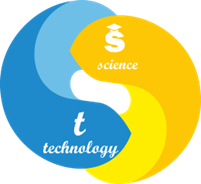 СИЛАБУС «Ділова комунікація та переклад документів»Статус дисциплінивибіркова Код та назва спеціальності та спеціалізації (за наявності)035 Філологія035.041 Германські мови та літератури (переклад включно), перша – англійськаНазва освітньої програмиГерманські мови та літератури (переклад включно)Освітній ступіньдругий (магістерський)Обсяг дисципліни (кредитів ЄКТС)6Терміни вивчення дисципліни1 семестрНазва кафедри, яка викладає дисципліну, абревіатурне позначенняФілологія та переклад (ФП)Мова викладанняанглійська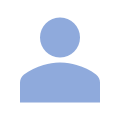 Боговик Оксана Аурелівнаканд. філол. наук, доцентдоцент. каф. філології та перекладуo.a.bohovyk@ust.edu.uahttps://ust.edu.ua/faculty/emt/kafedra/ftp/sostav/personal_page/602УДУНТ, вул. Лазаряна, 2, ауд. 5402Передумови вивчення дисципліниПрактика перекладу з основної іноземної мовиМета навчальної дисципліниУ курсі навчальної дисципліни «Ділова комунікація та переклад документів» розглядається питання системної та послідовної підготовки філологів-перекладачів як мовних посередників у сфері міжнародної діяльності.Очікувані результати навчанняОРН 1	Класифікувати категорії ділової комунікації. Аналізувати, порівнювати і класифікувати різні напрямки і школи в лінгвістиці та літературознавстві. ОРН 2	Здійснювати науковий аналіз мовного й літературного матеріалу: користуватись основними  методами дослідження для вирішення проблем в  галузі ділової комунікації.ОРН 3	Оволодіти навичками вироблення стратегії опанування діловим письмом як видом комплексної діяльності.ОРН 4	Знаходити й аналізувати граматичні і лексико-семантичні явища в англійському тексті з перекладацької точки зору.ОРН 5	Знаходити адекватний засіб перекладу змісту речення на основі порівняльного аналізу формальної структури речення рідної та іноземної мов.ОРН 6	Використовувати фонові знання з дисципліни.ОРН 7	Використовувати знання кожної з зазначених тем.ОРН 8	Вільно використовувати мовний матеріал.ОРН 9	Вільно використовувати термінологічний матеріал.ОРН 10 Враховувати різноманітні аспекти перекладу.ОРН 11 Аналізувати отриманий текст щодо наявності граматичних та лексичних помилок та адекватність перекладеного матеріалу.ОРН 12 Виконувати адекватний переклад документів, враховуючи параметри політкоректності. ОРН 13 Нести особисту відповідальність за порушення правил академічної доброчесності у професійній діяльності.Зміст дисципліниПрактичні заняття1 частина1. Поняття та роль ділової комунікації. Типи ділової комунікації.2. Основні принципи, лексичні та стилістичні особливості офіційно-ділового стилю. 3. Вербальні та невербальні засоби ділового спілкування.4. Транзакції у діловій комунікації (Transactional Analysis by Dr. Eric Berne).5. Стилі ділової комунікації. Види, типи і форми ділового спілкування. 6. Культура ділової комунікації (етикет). Переклад документів із врахуванням параметрів політкоректності.7. Особливості перекладу ділової кореспонденції: види та структура ділових листів, адреса, титули, форми звертання.8. Особливості ділового листа: абревіатури  у листуванні, їх значення  та способи перекладу.9. Особливості електронної ділової кореспонденції.10. Критичне мислення: обговорення та прийняття рішень у групі,  навички презентації ідей.11. Особливості ведення міжнародного бізнесу: ефективні способи щодо висловлення ймовірності, передбачуваності та визначеності..12. Особливості ведення перемов з міжнародними партнерами. 13. Основні поняття фінансової діяльності: базова термінологія та її відповідники в українській та англійській мовах.14. Презентація: види, способи створення, структурна модель. 15. Поняття корпоративного успіху компанії / особи. 16. Політика ефективної компанії: методи мотивації ідеального керівника по відношенню до працівників.2 частина1. Псевдоінтернаціоналізми у діловій та науковій комунікації та способи їх відтворення. 2. Варіанти вживання та способи відтворення стилістичних засобів метафори та метонімії у діловому мовленні та науковій комунікації.3. Способи перекладу фразеологізмів та іншомовної лексики для відтворення ділового або наукового першотексту.4. Варіанти відтворення ідіом та тропу мейозису у діловому мовленні.  5. Особливості змісту та лексико-стилістичні особливості написання та перекладу листа-запрошення.6. Особливості змісту та лексико-стилістичні особливості написання та перекладу листа-привітання, письмового запиту, листа-відповіді.7. Особливості змісту та лексико-стилістичні особливості написання та перекладу листа-представлення компанії.8. Особливості змісту та лексико-стилістичні особливості написання та перекладу резюме / СV.9. Особливості змісту та лексико-стилістичні особливості написання та перекладу автобіографії.10. Особливості змісту та лексико-стилістичні особливості написання та перекладу листа-супроводу. 11. Особливості змісту та лексико-стилістичні особливості написання та перекладу листа-пропозиції.12. Особливості змісту та лексико-стилістичні особливості написання та перекладу листа-циркуляра.13.  Використання бренду у бізнесі. Особливості змісту та лексико-стилістичні особливості написання та перекладу рекламних оголошень, листа-реклами.14. Особливості змісту та лексико-стилістичні особливості написання та перекладу листа-нагадування.15. Особливості змісту та лексико-стилістичні особливості написання та перекладу листа-скарги, листа-замовлення.16. Особливості змісту та лексико-стилістичні особливості написання та перекладу контрактів.Контрольні заходи та критерії оцінюванняСеместрова оцінка студента у першому семестрі формується за 100-бальною шкалою як сума оцінок контрольних заходів (КЗ1 та КЗ2) та екзамену. Максимальні оцінки контрольних заходів і екзамену становлять: КЗ1 – 20 балів, КЗ2 – 20 балів, екзамену – 60 балів. Студент не допускається до екзамену, якщо не виконав 100% практичних робіт з дисципліни, та не отримав мінімальні бали за всіма контрольними заходами. Для отримання загальної позитивної оцінки з дисципліни оцінка має бути не менше ніж 50 балів.Політика викладанняЗа порушення принципів академічної доброчесності під час будь-якого методу оцінювання (списування – виконання тестів з залученням зовнішніх джерел інформації, крім дозволених для використання; обман – видають індивідуальні завдання, які виконані третіми особами, як власні) студенти несуть відповідальність. У випадку списування студент направляється на повторне складання тесту поточного контролю або не зараховуються бали за виконання тесту модульного контролю. У випадку обману студенту надається нове індивідуальне завдання з можливістю повторної перевірки викладачем.У випадку незгоди з результатами поточного, семестрового контролю здобувач освіти звертається до екзаменатора за роз’ясненням/або з незгодою щодо отриманої оцінки. У випадку незгоди з прийнятим рішенням екзаменатора здобувач освіти звертається у письмовій формі до декану факультету/директора ННЦ з умотивованою заявою щодо неврахування екзаменатором важливих обставин під час оцінювання. Декан факультету/директор ННЦ ухвалює рішення за заявою здобувача освіти, керуючись аргументами, якими здобувач освіти мотивує свою незгоду з оцінкою, і поясненнями (усними чи письмовими) екзаменатора.Засоби навчанняЗа умови аудиторних занять навчальний процес потребує використання мультимедійного проектора (ЗН1), персональних комп’ютерів, або планшетів з доступом до мережі інтернет (ЗН2).За умови дистанційного навчання необхідна програма для організації відеоконференцій Zoom (ЗН1), комп’ютер/планшет/телефон (ЗН2).Навчально-методичне забезпеченняОсновна література1. Карабан B. I. Переклад англійської наукової i технічної літератури. Граматичні труднощі, лексичні, термінологічні та жанрово-стилістичні проблеми. Винниця, Нова книга, 2002. 564 с.2. Карабан В. І.  Англо-український юридичний словник. Вінниця: Нова книга, 2005. 1088 с.3. Карабан В. І. Transport from Ukrainian into English. Вінниця: Нова книга, 2003. 607 с.4. Карабан В. І. Переклад англійської наукової і технічної літератури. Вінниця: Нова книга, 2004. 575 с.5. Карабан В. І. Українсько-англійський юридичний словник. Вінниця: Нова книга, 2005. 976 с.6. Карабан В. І., Мейс Дж. Переклад з української мови на англійську мову. Навч. посіб-довідник для студентів вищих закладів освіти. Вінниця: Нова книга, 2003. 608 с.7. Биконя О. П. Ділові усні та писемні переговори англійською мовою : навч. посібник. Київ : Центр учб. л-ри, 2006. 486 с.8. Коптілов В. В. Теорія і практика перекладу: Навч. посіб. Київ: Юніверс, 2003. 280 с. 9. Тарнопольський О. Б., Кожушко С. П. Ділові Проекти. Підручник для студентів вищих навчальних закладів економічного профілю. Вінниця: Нова книга, 2007. 328 с.10. Черноватий Л. М., Карабан В. І., Іванко Ю. П., Ліпко І. П., Переклад англомовної юридичної літератури. Навчальний посібник для студентів вищих навчальних закладів освіти. Вінниця: Нова книга, 2006. 480 с.11. Черноватий Л. М., Карабан В. І., Пенькова І. О., Ярощук І. П., Переклад англомовної економічної літератури. Навчальний посібник для студентів вищих навчальних закладів освіти. Вінниця: Нова книга, 2006.  496 с.12. Korunets I. V. Theory and Practice of Translation. Vinnitsa: Nova Kniha Publishers, 2003. 448 p.13. Боговик О. А. Business Communication and Translation of Papers: навчальний посібник для студентів філологічних спеціальностей закладів вищої освіти. Дніпро, 2021. 137 с.Додаткова література1. Мирам Т. Профессия переводчик. Київ : Юніверс, 1999. 195 с. 2. Мірам Г. Е. Основи перекладу: Курс лекцій з теорії та практики перекладу для факультетів та інститутів міжнародних відносин. Київ : Ельга Ніка-Центр, 2003. 240 с.3. Циткина Ф. А. Терминология и перевод. Львов: Радуга, 1988. 385 с. 5. Bell R. T. Translation and Translating. London: Cambridge Press, 1991. 480 p. Інформаційні ресурсиСловники, енциклопедії, архівиhttp://dictionary.reference.comhttp://thesaurus.reference.com http://aesica.dur.ac.uk/delores/databases/encyclopaedia.asp http://www.biblint.de/nachschlagewerke.html#englischhttp://encarta.msn.com/encnet/refpages/artcenter.aspxhttp://www.onelook.com/http://www.pcukraine.org/Матеріали Корпусу миру http://www.pcukraine.org/en/tools/materials.html